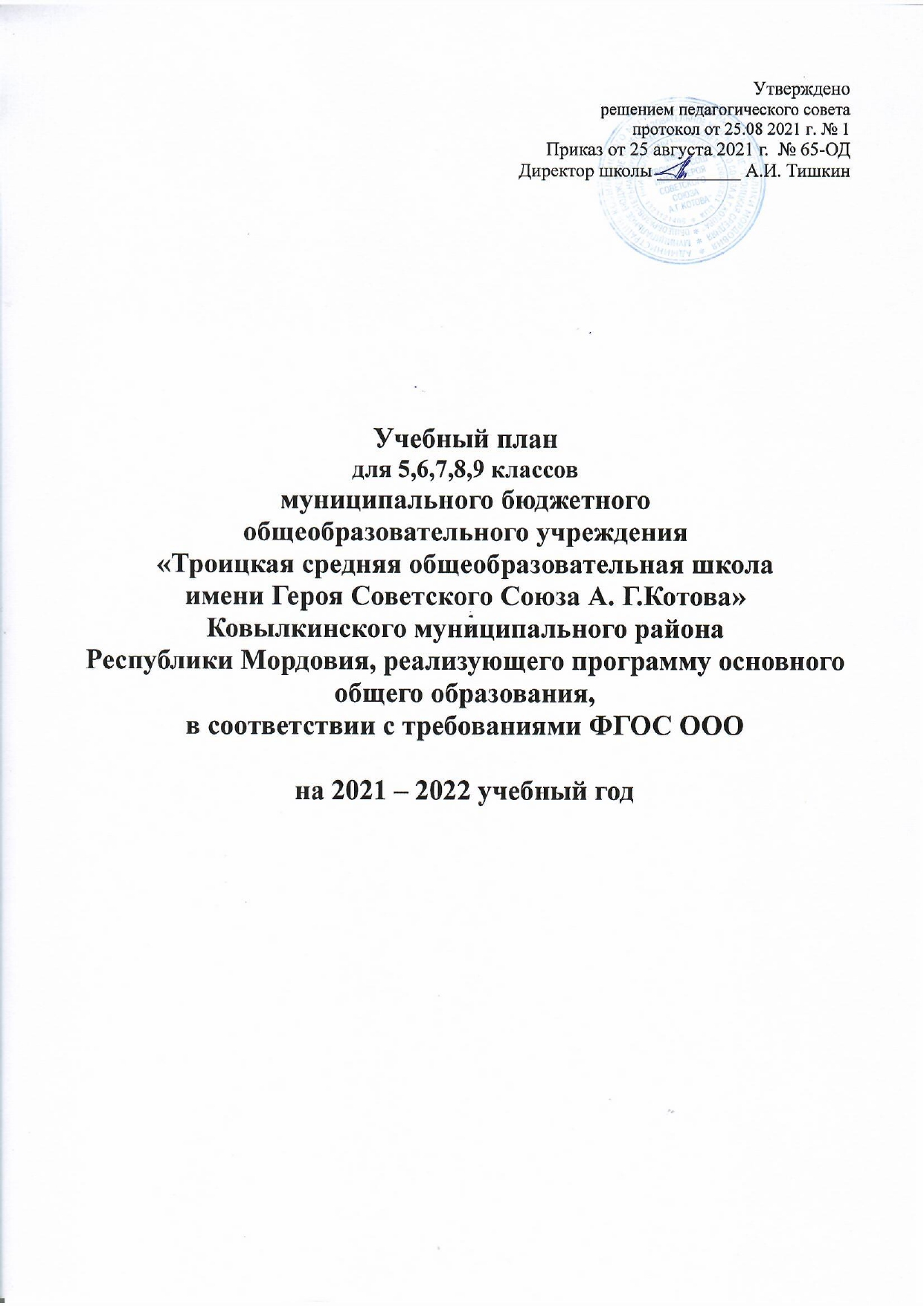 Пояснительная записка к учебному плану для 5-9 классовМБОУ «Троицкая средняя общеобразовательная школа имени Героя Советского Союза А. Г. Котова» на 2021 - 2022 учебный год            Учебный план для 5-9 классов   МБОУ «Троицкая СОШ имени Героя Советского Союза А.Г. Котова»  составлен в соответствии:Федеральным законом от 29.12.2012 № 273-ФЗ «Об образовании в Российской Федерации»;Законом Республики Мордовия от 08.08.2013 № 53-З «Об образовании в Республике Мордовия»;Федеральный государственный образовательный стандарт основного общего образования, утвержденный приказом Министерства образования и науки Российской Федерации от 17 декабря 2010 г. № 1897, в редакции приказа Минобрнауки России от 11.12.2020 г. № 712 (далее – ФГОС основного общего образования); приказом Минпросвещения России от 22.03.2021 № 115 «Об утверждении Порядка организации и осуществления образовательной деятельности по основным общеобразовательным программам – образовательным программам начального общего, основного общего и среднего общего образования» (вступает в силу с 1 сентября 2021 года); приказом Министерства образования и науки Российской Федерации от    19.12.2014 № 1598 «Об утверждении федерального государственного образовательного стандарта начального общего образования обучающихся с ограниченными возможностями здоровья»;письмом Министерства просвещения РФ от 13.06.2019 № ТС-1391/07 «Об организации образования учащихся на дому»; письмо Министерства просвещения РФ от 17.03.2020 № ДТ-41/06 «Об организации обучения в дистанционной форме»; письмом Департамента государственной политики в сфере общего образования Министерства просвещения Российской Федерации от 26.02.2021 № 03-205 «Методические рекомендации по обеспечению возможности освоения образовательных программ обучающимися 5 – 11 классов по индивидуальному учебному плану»; постановлением Главного государственного санитарного врача РФ от 28 сентября 2020 г. № 28 «Об утверждении санитарных правил СП 2.4.3648-20 «Санитарно-эпидемиологические требования к организациям воспитания и обучения, отдыха и оздоровления детей и молодежи» (далее – СП 2.4.3648-20); примерными основными образовательными программами начального и основного общего образования, разработанными в соответствии с требованиями федеральных государственных образовательных стандартов начального и основного общего образования второго поколения, одобренными Федеральным учебно- методическим объединением по общему образованию (протокол   заседания от 08.04.2015 № 1/15); примерными адаптированными основными образовательными программами начального общего образования обучающихся с ограниченными возможностями здоровья и обучающихся с умственной отсталостью, одобренными решением федерального учебно-методического объединения по общему образованию (протокол от 22.12.2015 № 4/15);  письмом Федеральной службы по надзору в сфере образования и науки от 20.06.2018 № 05-192 «О вопросах изучения родных языков из числа языков народов РФ»;методическими рекомендациями по формированию учебных планов общеобразовательных организаций Республики Мордовия, реализующих основные программы начального общего, основного общего и среднего общего образования на 2021-2022 учебный год        В учебном плане полностью реализуются федеральный и национально- региональный компоненты государственного образовательного стандарта, которые обеспечивают единство образовательного пространства Российской Федерации и Республики Мордовия.      Учебную деятельность в 5,6,7,8, 9 классах регламентирует  учебный план для образовательных организаций,  реализующих образовательную программу по новым образовательным стандартам основного  общего образования. Структура учебного плана 5,6,7,8,9 классов содержит  образовательную часть и часть, формируемую  участниками образовательных отношений. Обязательная часть включает следующие предметные области и учебные предметы:      Обязательная часть учебного плана для 5-9 классов   включает:Предметная область «Русский язык и литература» представлена следующими учебными предметами: «Русский язык», «Литература».  На изучение русского языка в 5 классе отводится  5 часов в неделю; в 6 классе – 6 часов в неделю, в 7 классе  - 4 часа, в  8 классе -3 часа, в 9 классе 3 часа;  на изучение предмета «Литература»  в 5,6 классах –  3 часа в неделю, в 7, 8 классе – 2 часа в неделю, в 9 классе 3 часа в неделю. Предметная область «Родной язык и родная литература» представлена учебным предметом «Родной язык (русский)» по 1 часу в 5-9 классах и учебным предметом  «Родная литература (русская)» по 1 часу в 5-9 классахПредметная область «Иностранные языки» включает учебные предметы «Иностранный язык (английский)» –  на освоение которого отводится по 3 часа в неделю в 5.6,7,8,9 классах и «Второй иностранный язык (немецкий)», на который отводится  1 час в 8 классе и 21 час  9 классе. Предметная область «Математика и информатика» включает учебный предмет «Математика». На освоение содержания математики отводится по 5 часов в неделю в 5 и 6 классах, в 7-9   классах на предмет «Алгебра» отводится – 3 часа, на предмет «Геометрия» -  по 2 часа, «Информатика» - по 1  часу в 7,8, 9 классах. Предметная область «Основы духовно- нравственной культуры народов России» представлена предметом ««Основы духовно- нравственной культуры народов России» на который отведено 0,5 часа в 5 классе.  Предметная область «Общественно- научные предметы» представлена учебными предметами «История России. Всеобщая история», на изучение которого отводится по 2 часа в неделю в 5-9 классах, На  изучение предмета  «Обществознание» -  отведено по 1 часу  в 6,7.8, 9 классах.  На предмет  «География» отведено  - по 1 часу в неделю в   5,6 классах,  по 2 часа в неделю в 7, 8,9 классах., Предметная область «Естественно - научные предметы» включает предметы «Биология», на изучение которого отводиться по 1 часу в 5,6,7 классах, в 8,9 классах 2 часа. Предмет «Химия», на изучение которого в 8,9 классах отводится по 2 часа и предмет  «Физика», на изучение которого в  отводится в 7,8 классах по  2 часа, в 9 классе отводится 3 часа. Предметная область «Искусство» представлена учебными предметами «Музыка» на изучение которого отводится по 1 часу в неделю в 5,6,7,8 классах и «Изобразительное искусство», на изучение которого отводится по 1 часу в неделю в 5,6,7  классах Предметная область и учебный предмет «Технология» изучается 2 часа в неделю в 5,6,7 классах, в 8 классе -1 час. Предметная область «Физическая культура и основы безопасности жизнедеятельности »  представлена учебными предметами « Физическая культура»,  на изучение которого отводится  2 часа в неделю в 5,6,7,8,9 классах и «Основы безопасности жизнедеятельности», на изучение которого отводится  по 1 часу в 8,9 классах. Часы, формируемые участниками образовательных отношений используются для углубленного изучения учебных предметов федерального компонента и регионального  (национально – регионального) компонента:в 5 классе:-   на изучение предмета «Мокшанский язык» - 0,5 час.в 7 классе:- на изучение предмета Мокшанский язык» - 1 час.Предусматривается безотметочное изучение данного предмета   В учебном плане для 5-9 классов МБОУ «Троицкая СОШ имени Героя Советского Союза А.Г.Котова» : максимальная (суммарная) нагрузка обучающихся соответствует  нормативам, обозначенным в  учебном плане применительно  к 5- дневному режиму работы школы для 5-8 классов. Количество часов на обязательные образовательные области в целом сохраняется.      В соответствии с пунктом 2 статьи 2 Закона «Об образовании в Российской Федерации» №273 ФЗ от 29 декабря 2012 года учебным планом МБОУ «Троицкая СОШ имени Героя Советского Союза А.Г.Котова»» определены формы промежуточной аттестации.  Промежуточная аттестация обучающихся 5-9 классов за год представлена как среднее арифметическое отметок за 1-ю, 2-ю. 3-ю, 4-ю  четверти и отметки за административную контрольную работу.  Учебный план для 5-9 классов МБОУ «Троицкая СОШ имени Героя Советского Союза А.Г.Котова» осуществляет основные направления в образовательной подготовке учащихся согласно федеральному государственному стандарту общего образования.             Расписание учебных занятий соответствует учебному плану. Реализация учебного плана обеспечена кадрами специалистов соответствующей квалификации, адекватными программно- методическими компонентами: учебными программами, учебниками, учебными пособиями, методическими рекомендациями, дидактическими материалами, контрольными заданиями.Учебный план для 5,6,7,8, 9 классов с родным (русским)  языком обучениямуниципального бюджетного   общеобразовательного учреждения «Троицкая средняя общеобразовательная школа имени Героя Советского Союза А. Г. Котова»Предметные областиУчебные предметыКоличествочасов в неделюКоличествочасов в неделюКоличествочасов в неделюКоличествочасов в неделюКоличествочасов в неделюПредметные областиУчебные предметыVVIVIIVIIIIXРусский язык и литератураРусский язык56433Русский язык и литератураЛитература33223Родной язык и родная литератураРодной язык (русский)11111Родной язык и родная литератураРодная литература (русская)11111Иностранный языкИностранный язык (английский)33333Иностранный языкВторой иностранный язык(немецкий)---11Математика и информатикаМатематика55---Математика и информатикаАлгебра----------333Математика и информатикаГеометрия--------222Математика и информатикаИнформатика--111Основы духовно-нравственной культуры народов РоссииОсновы духовно-нравственной культуры народов России0,5----Общественно-научные предметы Всеобщая история2----Общественно-научные предметы Всеобщая история. История России. -2222Общественно-научные предметы Обществознание -1111Общественно-научные предметы География11222Естественно-научные предметы Физика--------2228222222226    23333Естественно-научные предметы Химия------------6282    222Естественно-научные предметы Биология1122212222222222222622222    222ИскусствоМузыка 1111-Искусство Изобразительное искусство111--ТехнологияТехнология 2221-Физическая культура и  основы безопасности жизнедеятельностиОсновы безопасности жизнедеятельности--0-11Физическая культура и  основы безопасности жизнедеятельностиФизическая культура22222ИтогоИтого28,530313333                                  Часть, формируемая участниками образовательных отношений                                  Часть, формируемая участниками образовательных отношений                                  Часть, формируемая участниками образовательных отношений                                  Часть, формируемая участниками образовательных отношений                                  Часть, формируемая участниками образовательных отношений                                  Часть, формируемая участниками образовательных отношений                                  Часть, формируемая участниками образовательных отношенийУчебный курс«Мокшанский язык»0,5-1--Максимально допустимая нагрузка при 5-дневной учебной неделеМаксимально допустимая нагрузка при 5-дневной учебной неделе2930323333